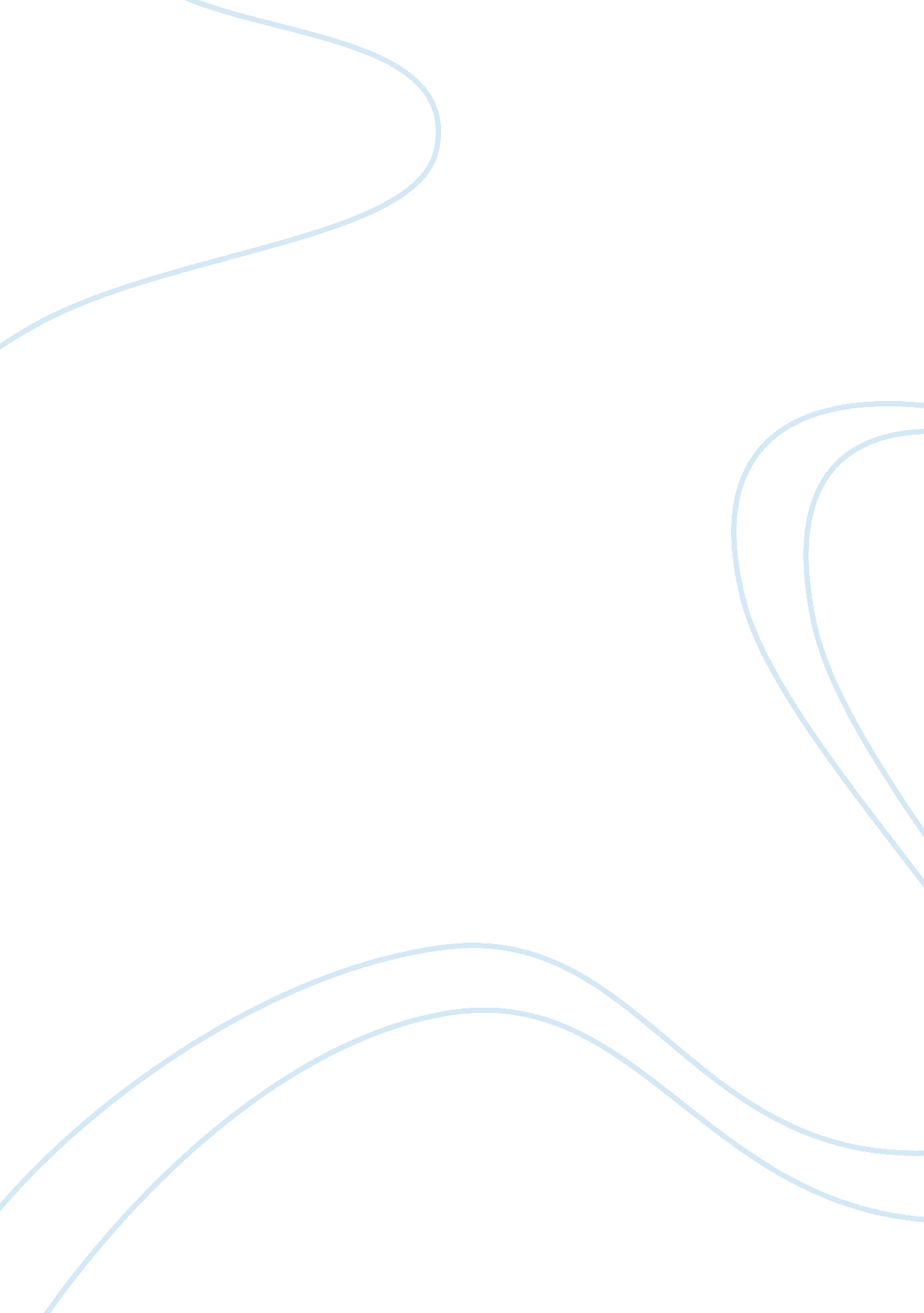 History of the zombie war by brooks maxLiterature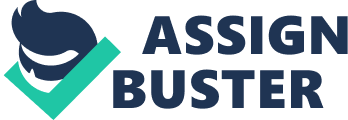 The way the castles worked for or against its occupants at different times, is exactly the same way how different strategies we adopt come into play. 
Taking proactive measures is always preferred to retaliatory measures although the former has a great weakness. This weakness lies on preparing strategies based on intelligence or information that is not complete. As such, the measures put in place are always bound to have a flaw although they will be effective to a certain point. At least it is better than doing nothing but it is always that part which is not very known and the solutions, therefore, are just guessed. Take for instance in World War Z, the war dragged on for a long time because men initially knew nothing about the zombie virus. However, much after the war has ended, it is recounted that had they known about the virus, it would have been easy to fight it. 